АКТобщественной проверкина основании плана работы Общественной палаты г.о. Королев, в рамках проведения системного и комплексного общественного контроля, проведен  контроль наличия медицинских защитных масок, антисептических средств, а также их ценовой доступностиСроки проведения общественного контроля:  08 апреля 2020 года.Основания для проведения общественного контроля: в соответствии с планом работы Общественной палаты г. о. Королёв.Форма общественного контроля:  общественный мониторинг Место осуществления общественного мониторинга:  г.о. КоролевПредмет мониторинга:  - наличие медицинских масок, антисептических средств, а также их ценовая доступность .Состав группы общественного контроля: члены комиссии «по качеству жизни граждан, социальной политике, трудовым отношениям, экологии, природопользованию и сохранению лесов» Общественной палаты г.о. Королев.Кошкина Любовь Владимировна, председатель комиссии.Сильянова Тамара Александровна, член комиссии.Белова Ольга Юрьевна, консультант-эксперт комиссии.Общественная палата г.о. Королёв продолжает мониторинги аптечных пунктов на предмет наличия в них медицинских масок, антисептических средств, а также их ценовой доступности. 08 апреля общественники проинспектировали еще 5 аптек по следующим адресам:- Советская аптека, магазин «Атак» в Подлипках.- аптека Вита, Вокзальный проезд, д.2- аптека Горздрав, ул. Карла Маркса, д.1-А- аптека Планета здоровья, ул. Карла Маркса, д. 2- аптека от склада, Вокзальный проезд, д.3.Проверкой установлено: масок нет, сроки поставок не определены. Наружные антисептические средства хоть и не являются первоочередными средствами защиты от вирусов в отличие от масок, но и они были в дефиците. Лишь в трех аптеках товар был в наличии (Мирамистин 50 мл по цене 385,0 руб.)По результатам проверки составлен АКТ. Общественная палата продолжит проверки аптечной сети города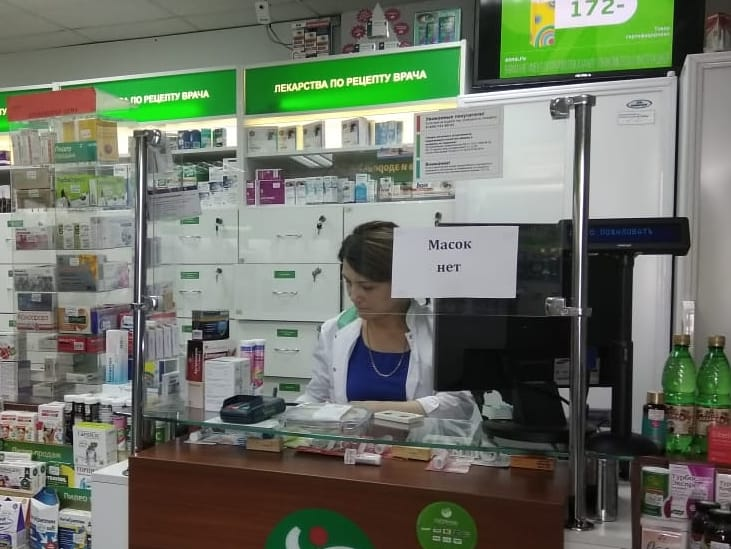 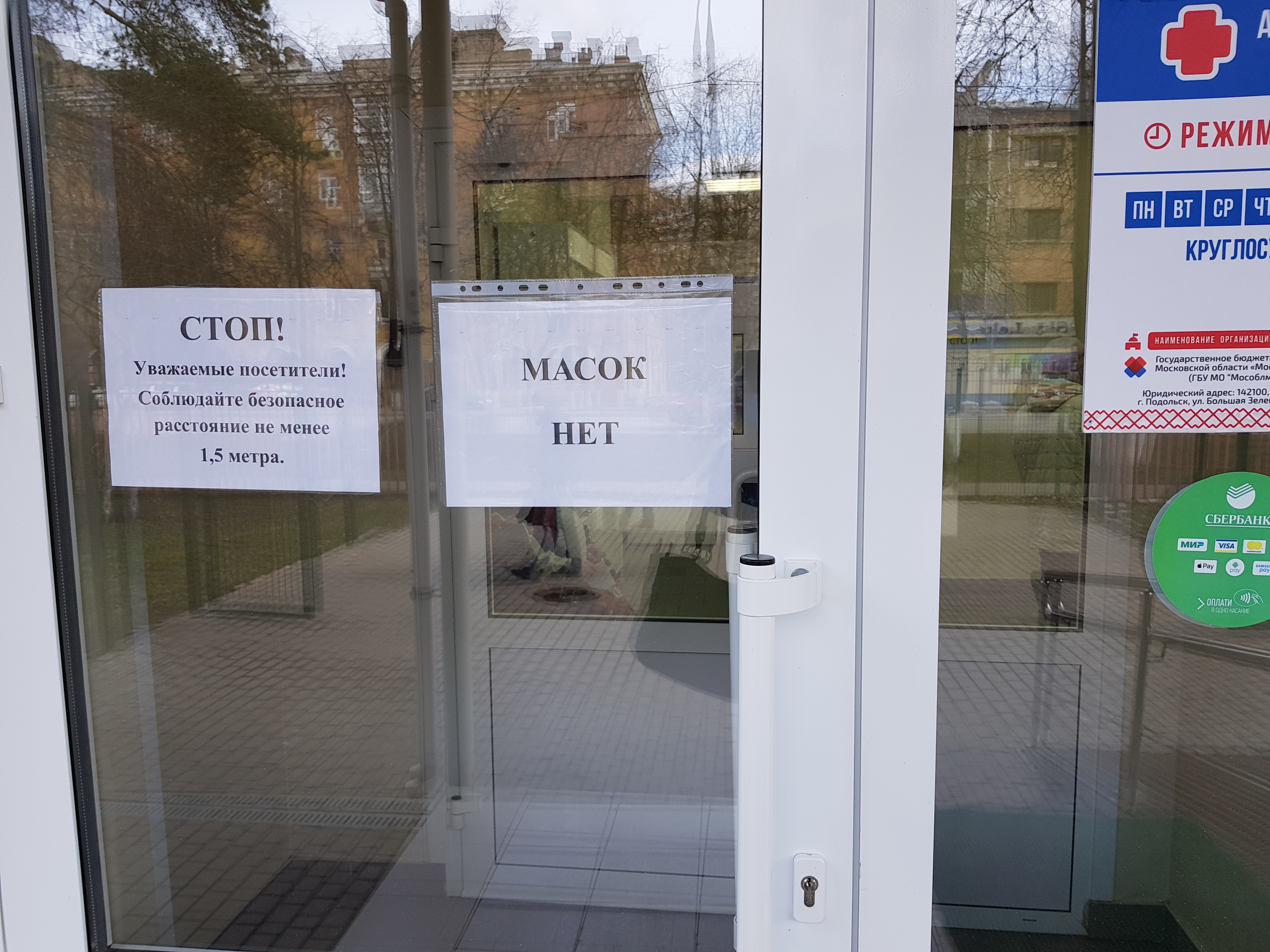 «УТВЕРЖДЕНО»Решением Совета Общественной палаты г.о. Королев Московской областиПредседатель комиссии «по качеству жизни населения, социальной политике,…» Общественной палаты г.о. Королев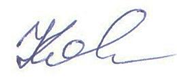 Л.В. Кошкина